ProfilePartner at TPA Czech RepublicCertified AuditorTax AdvisorProffesional CareerSince 2019: Partner at TPA Czech RepublicSince 1997: Employee at TPA Czech RepublicMore than 20 years of experience in Audit and Transaction AdvisoryEducation and TrainingGraduate of the University of Economics in PragueProfessional NetworksMember of the Chamber of Auditors of the Czech RepublicMember of the Chamber of Tax Advisors of the Czech RepublicLanguage SkillsCzechEnglishGermanClient Focus / ServicesAUDITACCOUTING ADVISORY FINANCIAL DUE DILIGENCEAreas of ExpertiseCONSTRUCTION INDUSTRYSERVICESREAL ESTATEREAL ESTATE FUNDS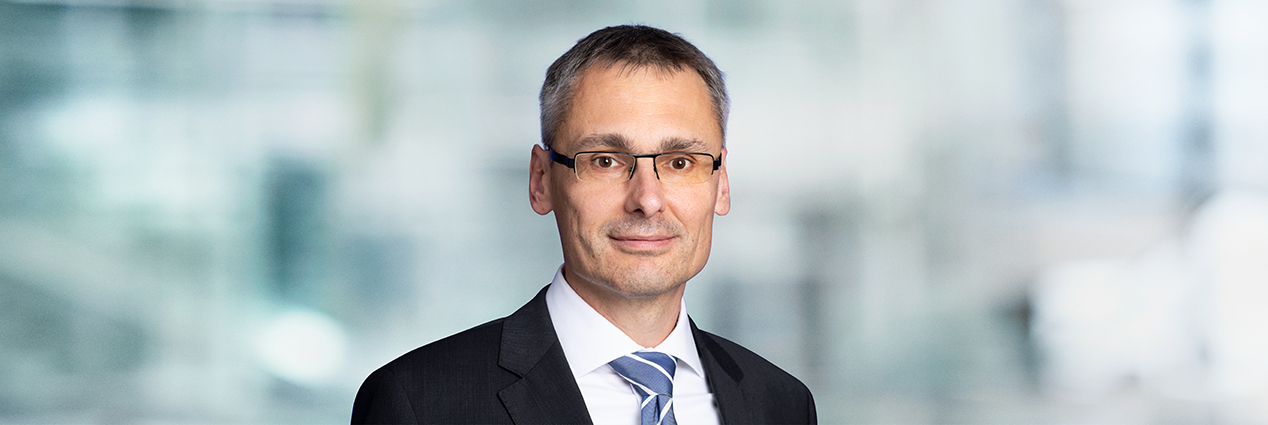 David MrozekContactDavid Mrozekdavid.mrozek@tpa-group.czPhone: +420 222 826 426Cellphone: +420 606 615 884TPA Czech Republic Antala Staška 2027/79 Praha 4, 140 00 Phone: +420 222 826 311